Положениеоб адаптированной  программе муниципального  автономного  дошкольного образовательного учреждения Детского сада № 1 г. Нытва1. Общие положения 1.1. Настоящее Положение разработано в соответствии с Федеральным законом «Об образовании в Российской Федерации» № 273-ФЗ от 29.12.2012 г., Порядком организации и осуществления образовательной деятельности по основным общеобразовательным программам – образовательным программам дошкольного образования, приказом Минобрнауки России от 17.10.2013 № 1155 «Об утверждении федерального государственного образовательного стандарта дошкольного образования», Уставом 1.2. Адаптированная образовательная  программа – документ, характеризующий систему организации образовательной деятельности и направлена на реализацию образовательных программ в полном объеме.1.3. Адаптированная образовательная программа - документ, разрабатываемый образовательным учреждением в целях определения объема, структуры и содержания образовательного процесса в образовательном учреждении.1.4. Адаптированная образовательная программа разрабатывается образовательным учреждением на основе образовательной программы по следующим образовательным областям: «Физическое развитие», «Познавательное развитие», «Социально-коммуникативное развитие», «Речевое развитие», «Художественно-эстетическое развитие».1.5. Адаптированная образовательная программа – документ, определяющий в соответствии с региональным компонентом,с приоритетным направлением работы образовательного учреждения основное содержание образования по данной деятельности, объем знаний, умений, который предстоит освоить его воспитанникам в специфичных видах детской деятельностей в соответствии с возрастом детей.1.6. За полнотой и качеством реализации адаптированной образовательной программы осуществляется должностной контроль старший воспитатель1.7. Положение об  адаптированной образовательной программе вступает в силу с момента издания приказа и действует до внесения изменений.1.8. Положение считается пролонгированным на следующий период, если не было изменений и дополнений.2. Цели и задачи рабочей программы 2.1. Цель  – планирование, организация и управление образовательным процессом в образовательном учреждении.2.2. Регламентируется деятельность педагогических работников образовательного учреждения и решает следующие задачи:- Определение содержания, объема, методических подходов, порядка изучения образовательных областей;-Определение контингента воспитанников в текущем учебном году.2.3. Выполняет следующие задачи: - определяет объем и содержание материала, умений и навыков, которыми должны овладеть воспитанники; - оптимально распределяет время по темам; - способствует совершенствованию методики проведения непосредственно – образовательной деятельности детей; - активизирует познавательную деятельность воспитанников, развитие их творческих способностей; -отражает специфику региона; - способствует применению современных образовательных технологий. 2.4. Выполняет следующие основные функции: -Нормативную (документ, на основе которого осуществляется контроль освоения программы); - Информационную (позволяет получить представление о целях, содержании, последовательности изучения образовательной программы); - Методическую (определяет пути достижения планируемых результатов освоения образовательной программы дошкольного образования, используемые методы, образовательные технологии); -Организационную (определяет основные направления деятельности педагога и обучающихся, формы их взаимодействия, использование средств обучения); 2.5. Адаптированная образовательная программа должна отвечать следующим характеристикам: - Целостность — обеспечение согласованности и полноты взаимодействия и последовательности действий для реализации цели; - Реалистичность — соответствие цели и предлагаемых средств ее достижения; - Актуальность — ориентация на потребности сегодняшнего дня системы дошкольного образования детей;-  Прогностичность — способность в планируемых целях и действиях проектировать эффективные решения; -  Рациональность — определение таких способов достижения цели, которые в конкретных условиях позволят получить максимально достижимый результат; - Контролируемость — определение ожидаемых результатов на основе отражения соответствующих способов их проверки; - Корректируемость — своевременное обнаружение и быстрое реагирование на возникающие отклонения и изменения 3. Требования к содержанию рабочей программы3.1. Адаптированная образовательная программа должна:- четко определять ее место в образовательной программе дошкольного образования, задачи; - реализовывать системный подход в отборе программного материала; - конкретно определять требования к приобретаемым воспитанниками компетентностям; -  рационально определять формы организации образовательного процесса с учетом возрастных особенностей детей.4. Изменения и дополнения в рабочих программах4.1. Адаптированная образовательная программа может изменяться и дополняться по решению педагогического совета.4.2. Основания для внесения изменений:- обновления системы образования (изменение нормативной базы, регламентирующей содержание дошкольного образования); - предложения педагогических работников по результатам работы в текущем учебном году; - обновление списка литературы; - предложения педагогического совета, администрации ДОУ.4.3. Дополнения и изменения в образовательную программу могут вноситься ежегодно перед началом нового учебного года. При накоплении большого количества изменения РП корректируются в виде новой редакции рабочей программы.5. Контроль5.1. Контроль осуществляется в соответствии с годовым планом;5.2. Ответственность за полноту и качество реализации образовательной программы возлагается на воспитателей и специалистов; 5.3. Ответственность за контроль за полнотой реализации образовательной программы возлагается на заведующего детским садом. 6. Хранение рабочих программ6.1. Образовательная программа хранится в методическом кабинете ДОУ;6.2. К адаптированной образовательной программе имеют доступ все педагогические работники и администрация ДОУ;6.3. Адаптированная образовательная программа  хранится 3 года после истечения срока ее действия.Утверждаю Заведующий     О.С.Евсеева        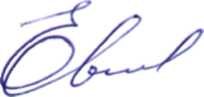 